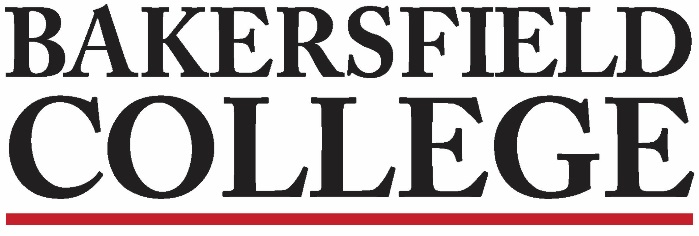 Accreditation and Institutional Quality (AIQ) CommitteeSeptember 10, 20193:00 to 4:30 in PAC 101Agenda1.MembersCraig Hayward, Jessica Wojtysiak, Todd Coston, Sondra Keckley, Kimberly Nickell, Grace Commiso, Jonathan Brown, Talita Pruett, Jason Stratton, Dena Rhoades, Jamal Wright, Brent Wilson, Leo Ocampo2.Approval of Minutes: August 285 minutes3.Chairs Report
10 minutes4.Assessment Report5 minutes5.Program Review Report5 minutes6.Strategic Directions Report5 minutes7.BC + KCCD Services Survey30 minutes8.ISS: Review & Basic Skills Completion20 minutes9. Other5 minutes10.Good of the Order / Adjourn5 minutes